Проект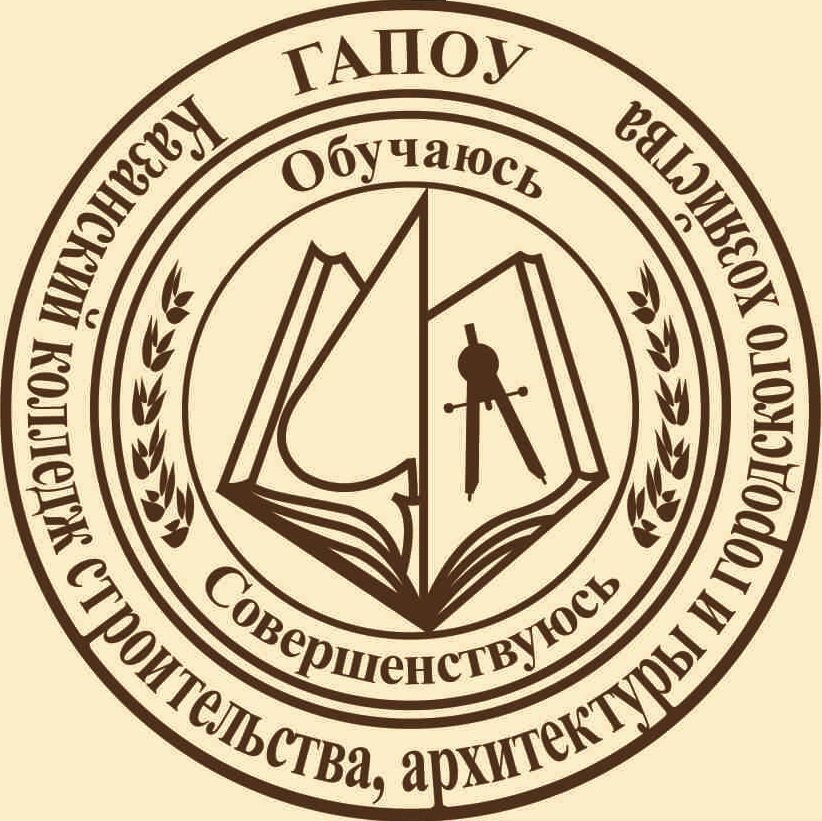 Программа межрегионального совещания по Приволжскому федеральному округу на тему: «Общественный контроль и жилищное просвещение - пути повышения эффективности работы жилищно-коммунальной отрасли» 12-13 апреля 2018 года12-13 апреля 2018 годаг. Казань1 день (12 апреля, четверг)1 день (12 апреля, четверг)1 день (12 апреля, четверг)1 день (12 апреля, четверг)1 день (12 апреля, четверг)9:00 – 10:009:00 – 10:00Регистрация участников / Приветственный кофе-брейкРегистрация участников / Приветственный кофе-брейкРегистрация участников / Приветственный кофе-брейк10:00 – 12:0010:00 – 12:00Пленарная часть совещания «Реформирование отрасли ЖКХ. Инструменты и механизмы  повышения эффективности работы ЖКХ»Пленарная часть совещания «Реформирование отрасли ЖКХ. Инструменты и механизмы  повышения эффективности работы ЖКХ»Пленарная часть совещания «Реформирование отрасли ЖКХ. Инструменты и механизмы  повышения эффективности работы ЖКХ»12:00 – 13:0012:00 – 13:00ОбедОбедОбед13:00 – 15:0013:00 – 15:00Круглый стол: «Задачи и инструменты общественного контроля в сфере жилищно-коммунального хозяйства» Круглый стол: «Задачи и инструменты общественного контроля в сфере жилищно-коммунального хозяйства» Круглый стол: «Задачи и инструменты общественного контроля в сфере жилищно-коммунального хозяйства» 15:00 – 15:3015:00 – 15:30Кофе - брейкКофе - брейкКофе - брейк15:30 – 17:0015:30 – 17:00Продолжение работы круглого стола- О реализации приоритетного проекта «Комфортная городская среда» на территории Республики Татарстан – проблемы и перспективы - Условия и принципы реализации общественного контроля в сфере ЖКХ. Общественный жилищный инспекторПродолжение работы круглого стола- О реализации приоритетного проекта «Комфортная городская среда» на территории Республики Татарстан – проблемы и перспективы - Условия и принципы реализации общественного контроля в сфере ЖКХ. Общественный жилищный инспекторПродолжение работы круглого стола- О реализации приоритетного проекта «Комфортная городская среда» на территории Республики Татарстан – проблемы и перспективы - Условия и принципы реализации общественного контроля в сфере ЖКХ. Общественный жилищный инспектор17:00 – 18:0017:00 – 18:00Рабочее совещание НП «ЖКХ Контроль» с руководителями региональных центров общественного контроляРабочее совещание НП «ЖКХ Контроль» с руководителями региональных центров общественного контроляРабочее совещание НП «ЖКХ Контроль» с руководителями региональных центров общественного контроля2 день (13 апреля, пятница)2 день (13 апреля, пятница)9:30 – 11:00Осмотр объектов, реализованных в рамках проекта «Комфортная городская среда»11:00 – 12:00Вручение вывески на дом – Дом образцового содержания10:00 – 13:0010.00 -11.00 Проведение профориентационного урока по теме ЖКХ11.00 – 13.00 Проведение чемпионата по компьютерной игре "ЖЭКА: Чистый город"13:00 – 14:00Обед14:00 – 16:00Круглый стол: «Опыт и перспективы подготовки кадров в ЖКХ» (Переезд на автобусе в Ресурсный центр)16:00Отъезд участников